Что нужно знать при покупке детских игрушек?Советы Управления  Роспотребнадзора по Новгородской области • Приобретайте игрушки в специализированных  магазинах, где вся продукция проходит строгий контроль и имеет соответствующие документы по безопасности; 
• Необходимо обращать внимание на маркировку игрушки — маркировка игрушек должна быть достоверной, проверяемой, четкой, легко читаемой, доступной и для осмотра и идентификации. Маркировка наносится изготовителем (уполномоченным изготовителем лицом) и импортером.Место и способ нанесения маркировки определяется изготовителем (уполномоченным изготовителем лицом) и импортером. Маркировка должна содержать следующую информацию: наименование игрушки;  наименование страны, где изготовлена игрушка; наименование и местонахождение изготовителя (уполномоченного изготовителем лица), импортера, информацию для связи с ними; товарный знак изготовителя (при наличии); минимальный возраст ребенка, для которого предназначена игрушка или пиктограмма, обозначающая возраст ребенка; основной конструкционный материал (для детей до 3 лет) (при необходимости);  способы ухода за игрушкой (при необходимости); дата изготовления (месяц, год); срок службы или срок годности (при их установлении); условия хранения (при необходимости);• Размер игрушки имеет большое значение — все, что меньше 4-5 см в диаметре, включая маленькие игрушки или отдельные части больших игрушек, не должно оказываться в руках детей до 5 лет т.к. попадающие под это ограничение игрушки (их части) легко проходят, в дыхательные пути ребенка, что может привести к фатальному исходу; 
• Не покупайте игрушки без упаковки, а если купили, то перед тем, как дать ребенку, 
обязательно вымойте. Весь товар, который выставлен на прилавке магазина без упаковки, не подлежит продаже, т.к. является демонстрационным, который можно выбирать, рассматривать, но при покупке продавец должен выдать игрушку в фирменной упаковке производителя; 
• Обязательно убирайте от детей упаковку от игрушек, которая создается из яркого и красочного картона (полиэтилена ), для привлечения максимального внимания, и дети часто принимают её за саму игрушку; 
• Убедитесь, что игрушка соответствует возрасту ребенка, то есть, что она действительно подходит для ‚умственной, физической и эмоциональной нагрузки ребенка. Не покупайте детям младших возрастов игрушки, предназначенные для более взрослых детей; 
• Внимательно осмотрите приобретаемую игрушку, она не должна иметь острых углов и шероховатостей, иметь слишком резкий запах, что свидетельствует о некачественных красителях; 
• Проверьте на прочность материал и окраску игрушек. Новорожденным покупайте только литые погремушки. Остерегайтесь слишком ярких игрушек: режущие глаз цвета отрицательно влияют на зрение и нервно-психическую сферу ребенка; 
• В мягкой игрушке не допускается миграция волокон, швы должны быть прочными; 
• Новую игрушку обязательно промойте теплой водой с мылом. Хорошая игрушка от этого не пострадает,  а с  некачественной смоется все лишнее; 
• Не покупайте маленьким детям сложные игрушки, которые они не смогут собрать самостоятельно. Некоторые высокотехнологичные игрушки работают слишком громко, что может повредить слух ребенка; 
• Обязательно проверьте, как закреплены детали игрушки и элементы питания, которые ребенок не должен вынимать самостоятельно!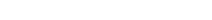 Игрушка должна быть разработана и изготовлена таким образом, чтобы при ее применении по назначению она не представляла опасности для жизни и здоровья детей и лиц, присматривающих за ними, и обеспечивала отсутствие риска.Дополнительно сообщаем, что при необходимости получения консультаций и оказания  помощи в составлении претензии в адрес продавцов, граждане могут обращаться в «Центр информирования и консультирования потребителей ФБУЗ «Центр гигиены и эпидемиологии в Новгородской области» по адресу: г. Великий Новгород, ул. Германа, д. 29А, тел. 77-20-38.